Date: ________________Diamond needs 5 m of string for an art project. 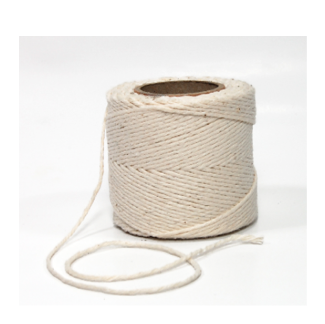 She already has 325 cm string.What is the length of string Diamond still needs?Show your work.Abel and Mohamed go to a store to buy paint and brushes.Abel buys 1 can of paint and 4 brushes.Mohamed buys 2 cans of paint and 1 brush.How much more money does Abel spend than Mohamed?Show your work.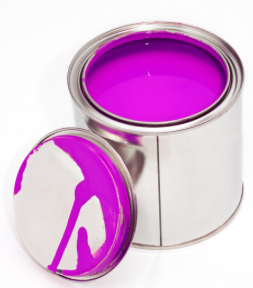 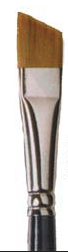 $5/ paint can$3/ paint brush